Týden: 15. – 19.6.Vyučující: Mgr. Kateřina ĎurišováTřída: 8.CPředmět: Francouzský jazykTento týden si zopakujeme slovíčka na téma povolání a místa, kde se profese vykonávají.  Něco pro Vás bude nové. Věřím, že Vám to půjde snadno, že se s tím statečně poperete! Je vous souhaite une bonne semaine! 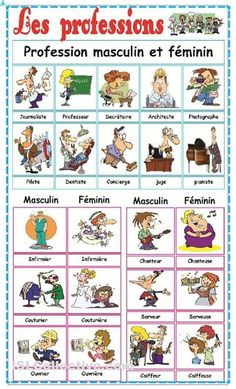 témaMateriály, zadáníPoznámky, datum odevzdáníMétiers et professionsPrezentacePusť si prezentaci a neznámá slovíčka si vypiš do slovníčku.Une écoute = poslechApprendre les métiershttps://www.youtube.com/watch?v=IXrBEYSV_K0Le métierhttps://www.youtube.com/watch?v=V1FWkmQRVlgPusť si také slovní zásobu na You Tube! Métiers et professionsPracovní list 1 – určitě zvládneš vypracovatPracovní list 2 – je trošku obtížnější, prostě zkus, co zvládnešPracovní list 3 – doplňuješ místa, kde ta profese pracuje…zase se alespoň pokus! Vypracuj, vyfoť mi to a pošli  na e – mail katerina.durisova@gmail.com